REPORTE DE ACTIVIDADES DE GESTIÓN SOCIAL
ATENCIÓN A POBLACIÓN VULNERABLE JULIO DE 2021A continuación, se presentan las acciones realizadas por la Oficina de Gestión Social de la Empresa de Renovación y Desarrollo Urbano de Bogotá, desde el componente de Gestión Interinstitucional, para la atención de la población identificada en las zonas de intervención.Dichas acciones son el resultado de la articulación interinstitucional e intersectorial con entidades de nivel Distrital, Nacional, público y privado que, de acuerdo a su misionalidad les corresponde atender las necesidades y solicitudes presentadas por la población en cada territorio. Las actividades se presentan en la siguiente tabla:Elaboró:Luz Nancy Castro Q.Oficina de Gestión SocialOFICINA DE GESTION SOCIAL - ERU
REGISTRO ACCIONES GESTION INTERINSTITUCIONAL
JULIO 2021OFICINA DE GESTION SOCIAL - ERU
REGISTRO ACCIONES GESTION INTERINSTITUCIONAL
JULIO 2021OFICINA DE GESTION SOCIAL - ERU
REGISTRO ACCIONES GESTION INTERINSTITUCIONAL
JULIO 2021FECHAACTIVIDADBENEFICIARIOSENTIDAD6, 13, 21 y 27.07.2021Reuniones de articulación interinstitucional Mesa Situacional Salud COVID 19, Localidad de SantaféComunidad San BernardoAlcaldía Local Santafé, Sec. Salud - Subred Centro Oriente, Sec. Distrital de Integración Social - Subdirección Local de Santafé,  IDIPRON, IPES, IDPYBA, ERU,MEBOG19 y 26 07.2021Reuniones de articulación interinstitucional Mesa Situacional Salud COVID 19, Localidad de MártiresComunidad Voto Nacional - BronxAlcaldía Local Mártires Sec. Salud - Subred Centro Oriente, Sec. Distrital de Integración Social - Subdirección Local de Mártires,  IDIPRON, IPES, IDPYBA, ERU, MEBOG2, 9, 16, 23 y 30 07.2021Reuniones de articulación interinstitucional Mesa Situacional Salud COVID 19, Localidad de BosaComunidad Brisas del Tintal, El Edén, El PorvenirAlcaldía Local Bosa, Sec. Salud - Subred Occidente, Sec. Distrital de Integración Social - Subdirección Local de Bosa,  IDIPRON, IPES, IDPYBA, ERU, MEBOG7, 15, 22 y 27 .07.2021Desarrollo de reuniones, mesas de trabajo y actividades de inscripción a procesos de empleabilidad, emprendimiento y negocios, con la participación de residentes en el Conjunto Mixto Plaza de La HojaVíctimas de La ViolenciaOficina de Gestión Social - ERU, Administración del Conjunto8, 26, 28 07.2021Articulación interinstitucional para el desarrollo de acciones en el Conjunto Mixto Plaza de La HojaVíctimas de La ViolenciaSENA, SEC. DESARROLLO ECONOMICO - ERU14.07.2021Articulación interinstitucional para la planeación de acciones de participación con las comunidades de borde al Complejo Hospitalario San Juan de Dios Población borde barrios San Bernardo, Santafe, Las Cruces, PolicarpaIDPC - SDS - ERU15.07.2021Recorrido de reconocimiento territorial condiciones de movilidad, socio-económicas, espacio público en el barrio San Bernardo, Localidad de SantafeComunidad barrio San BernardoSec. de Movilidad - ERU27 07.2021Mesa de Articulación interinstitucional para la atención de población habitante de Calle ubicada en el polígono de intervención del Proy. San Bernardo Tercer MilenioHabitantes de calleSec. Distrital de Integración Social, Sec. Distrital de Planeación, Sec. Distrital de Hábitat, CVP, UAESP, Sec. de Salud, DADEP, IDU, Transmilenio, IPES, ERU22.07.2021Remisión de solicitud de acceso a colegio distrital presentada por familia trasladada del Proy. San Bernardo Tercer Milenio1 menorSec. Distrital de Educación22 y 2307.2021Remisión de solicitud de acceso a jardín infantil presentada por familia trasladada del Proy. San Bernardo Tercer Milenio1 menorSec. Distrital de Integración Social29 07.2021Mesa de Articulación Sectorial para la definición de acciones de participación por parte de las entidades del sector hábitatComunidades proyectosSec. de Hábitat, CVP, UAESP, EAAB, CVP, ERU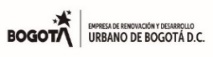 